LOGO HOCHSCHULEStipendienvereinbarungzwischen der Hochschule      -Stipendiengeber-undVorname, Name:			     Geburtsdatum und -ort:		     Status: 				     E-Mail-Adresse:			     -Stipendiat-§ 1 TeilstipendiumDer Stipendiengeber vergibt an den Stipendiaten im Rahmen einer Projektförderung des Deutschen Akademischen Austauschdienstes (DAAD) aus Mitteln des Auswärtigen Amtes im Förderprogramm „Germanistische Institutspartnerschaften“ ein Stipendium in Höhe von insgesamt       Euro für eine/n   (unter Nennung des Gegenstands des Stipendiums / der konkreten Bezeichnung der Maßnahme, der Fachrichtung und des Ziellandes) in dem Förderzeitraumvon: BEGINNbis: ENDEDas Teilstipendium setzt sich aus den folgenden Leistungen zusammen:Mobilität:			EUROAufenthalt:			EURODas Stipendium steht unter dem Vorbehalt der Mittelzuweisung durch den DAAD an den Stipendiengeber.§ 2 Nachweispflicht des StipendiatenNach Abschluss des Stipendiums hat der Stipendiat innerhalb von 2 Monaten einen Nachweis gegenüber dem Stipendiengeber zu erbringen (z.B. Stipendien- oder Praktikumsbericht, Zeugnis).§ 3 Mitteilungs- und Mitwirkungspflichten des StipendiatenDer Stipendiat ist verpflichtet, der Hochschule alle Änderungen von Tatsachen, die für die Vergabe und die Höhe des Stipendiums relevant sind, unverzüglich anzuzeigen. Der Stipendiat versichert, dass keine gesundheitlichen Einschränkungen vorliegen, die der Erreichung des Stipendienzwecks entgegenstehen.Der Stipendiat erkundigt sich beim Stipendiengeber über die Anrechenbarkeit der Studienleistungen, die im Rahmen des Stipendiums im Ausland erbracht werden. Dem Stipendiaten wird empfohlen sich, insbesondere bei Reisen in Regionen mit kritischer Sicherheitslage, auf der Seite des Auswärtigen Amtes (Elektronische Registrierung: "Elefand") zu registrieren.§ 4 Kündigung des Stipendiums aus wichtigem GrundBei Vorliegen eines wichtigen Grundes ist das Stipendium seitens des Stipendiengebers durch Kündigung der Stipendienvereinbarung zu beenden. Die Stipendienleistungen werden unverzüglich eingestellt. Ein wichtiger Grund liegt insbesondere vor, wenn der Stipendiat das Stipendium durch vorsätzliche oder grob fahrlässige Täuschung über erhebliche Tatsachen erschlichen hat (falsche bzw. unvollständige Angaben oder Verschweigen),das Stipendium nicht zweckentsprechend verwendet worden ist und der Stipendiat dies kannte oder nur infolge grober Fahrlässigkeit nicht kannte,Tatsachen erkennen lassen, dass der Stipendiat sich nicht im erforderlichen und zumutbaren Umfang um die Zweckerreichung bemüht,der Zweck des Stipendiums nicht mehr erreicht werden kann.§ 5 Rückzahlung des StipendiumsIm Falle der Kündigungsgründe gemäß § 4 a) und b) dieser Stipendienvereinbarung sind die bereits ausgezahlten Beträge zurückzuzahlen und zu verzinsen.Bricht der Stipendiat seinen Stipendienaufenthalt aus Gründen, die er selbst vorsätzlich oder grob fahrlässig zu vertreten hat vorzeitig ab, muss er das Stipendium grundsätzlich zurückzahlen.§ 6 Salvatorische KlauselSollten einzelne Bestimmungen dieses Vertrages unwirksam oder undurchführbar sein oder nach Vertragsschluss unwirksam oder undurchführbar werden, bleibt davon die Wirksamkeit des Vertrages im Übrigen unberührt. An die Stelle der unwirksamen oder undurchführbaren Bestimmung soll diejenige wirksame und durchführbare Regelung treten, deren Wirkungen der wirtschaftlichen Zielsetzung am nächsten kommen, die die Vertragsparteien mit der unwirksamen bzw. undurchführbaren Bestimmung verfolgt haben. Die vorstehende Bestimmung gilt entsprechend für den Fall, dass sich der Vertrag als lückenhaft erweist.Änderungen und Ergänzungen dieser Vereinbarung bedürfen der Schriftform.BankverbindungIch bitte das Stipendium auf folgendes Konto zu überweisen:Kontoinhaber:			     Kreditinstitut:			     IBAN:				     BIC:				     ___________________________________Datum und Unterschrift des StipendiatenEinwilligungserklärungIch willige ein, dass die in dieser Stipendienvereinbarung genannten personenbezogenen Daten im Rahmen der geltenden datenschutzrechtlichen Bestimmungen an den DAAD zum Zwecke der Überprüfung der zweckgemäßen Ausgaben und der statistischen Auswertung übermittelt werden dürfen.___________________________________Datum und Unterschrift des StipendiatenGefördert durch: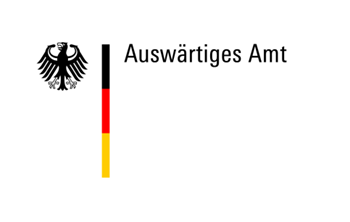 Für den StipendiengeberStipendiat-Funktion und Name --Name-Ort, Datum, Unterschrift, StempelOrt, Datum, Unterschrift